«КУРСКИЕ ПЕСНИ»6. СОЛОВЕЙ МОЙ СМУТНЫЙГ.Свиридов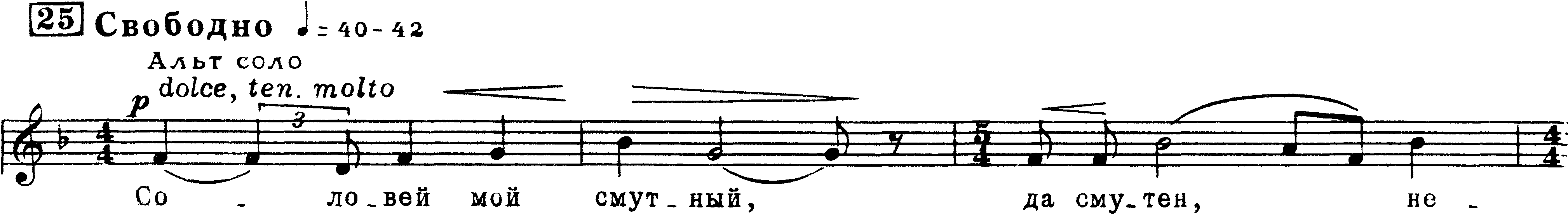 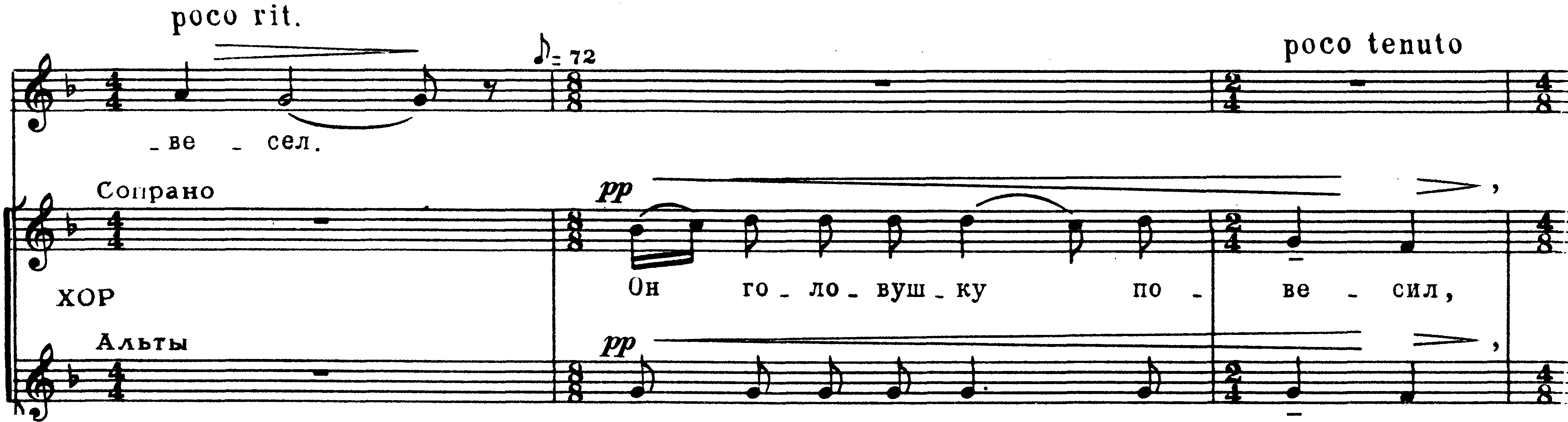 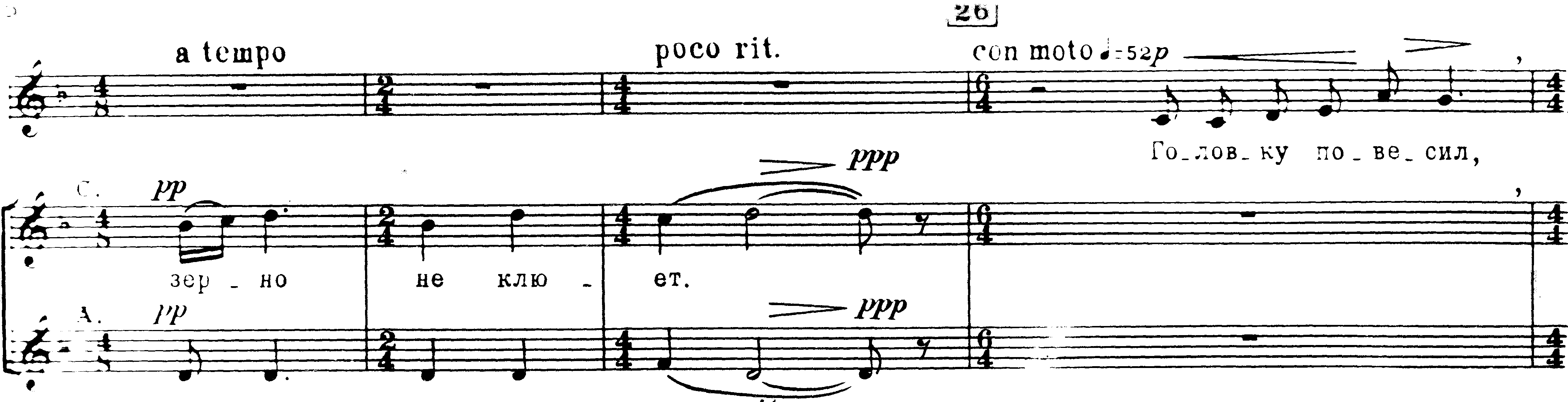 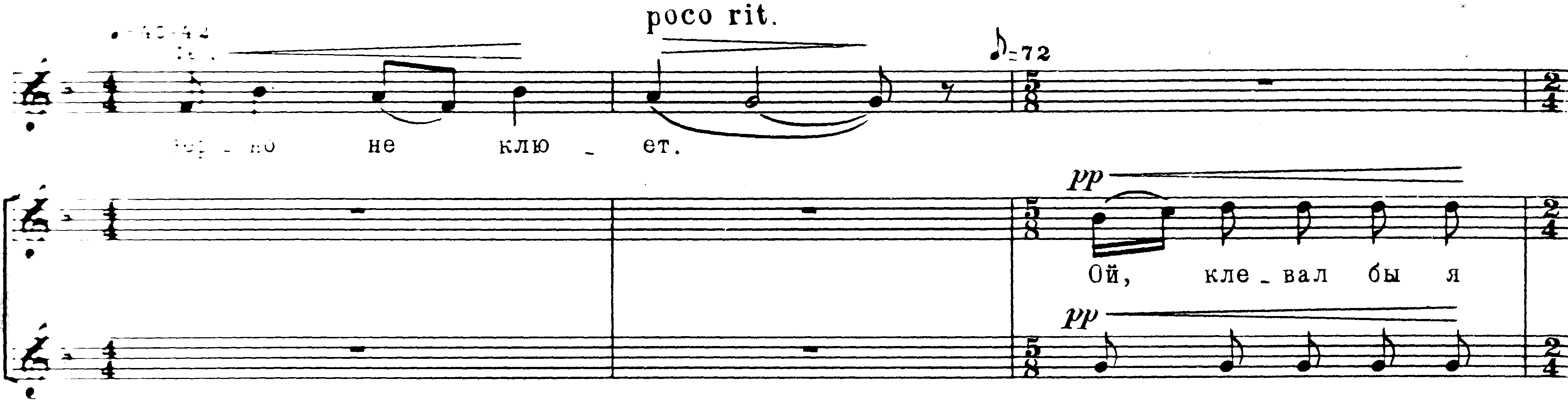                                                         Poco ten                              a tempo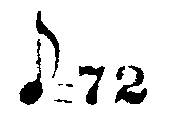 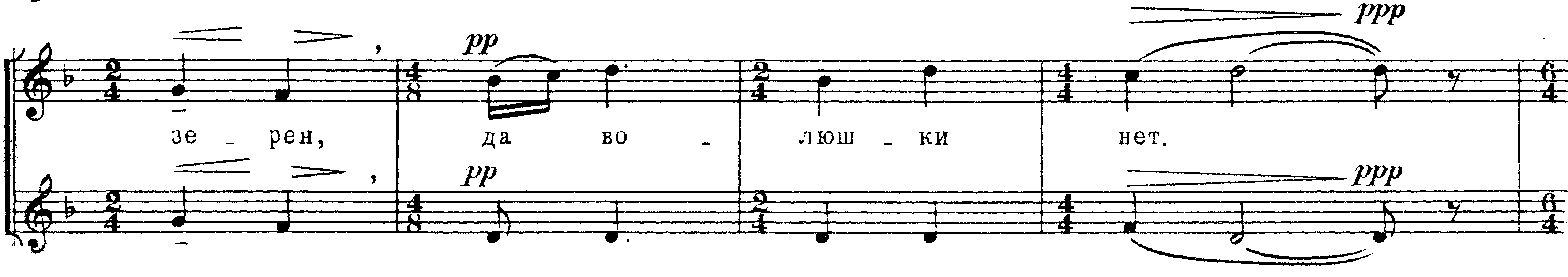 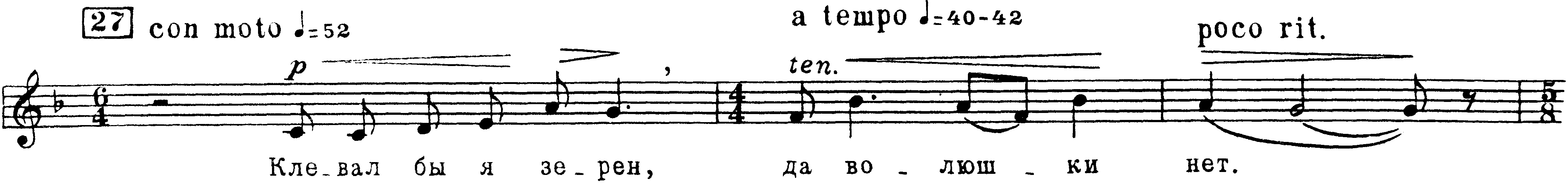 Poco tenuto                   a tempo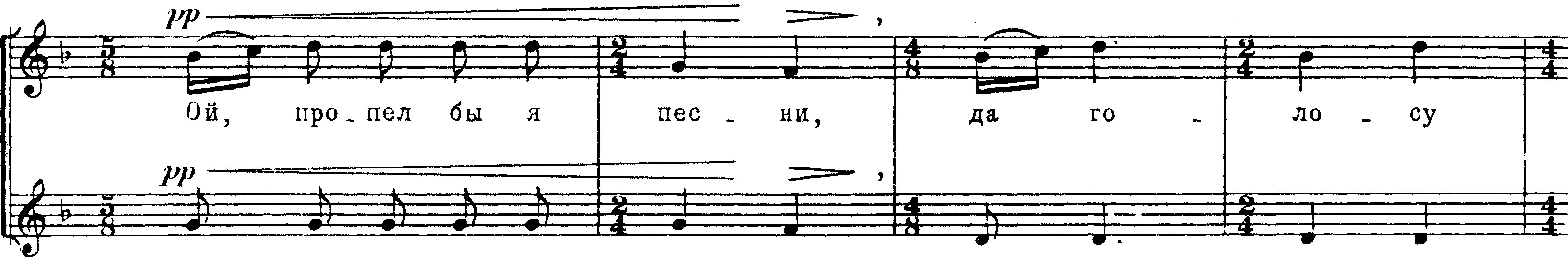 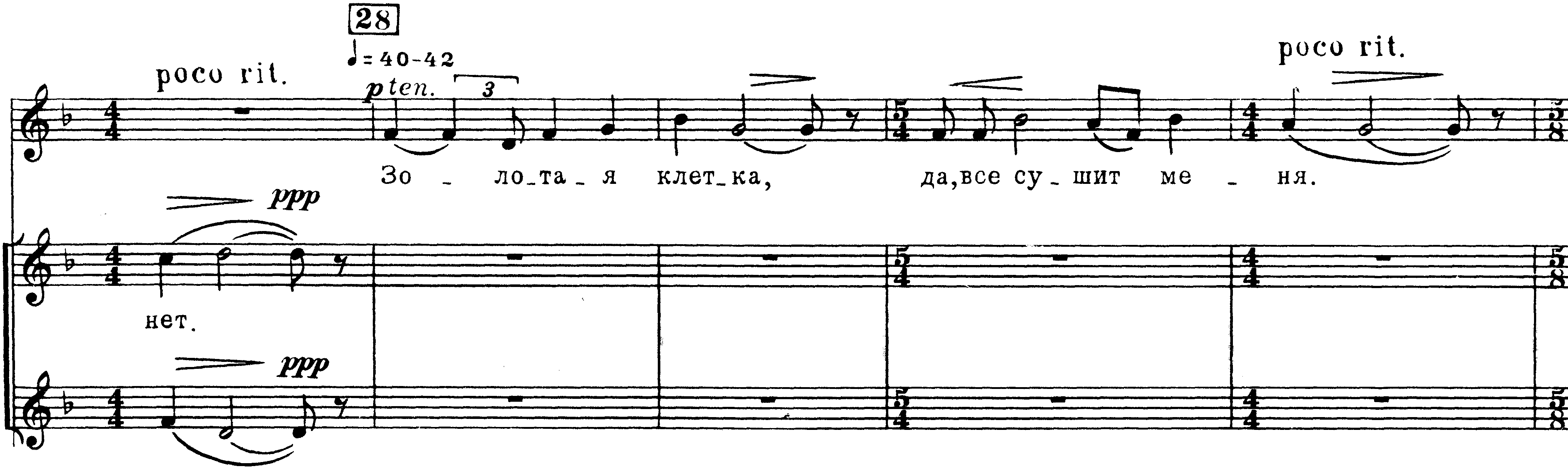                                                                     Poco ten             a tempo                                                            Poco ritenuto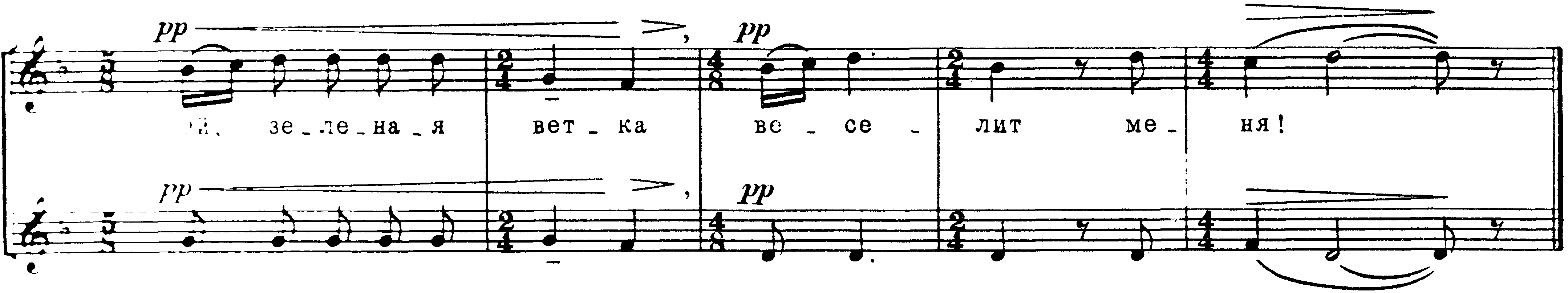 